Utah Association of School Psychologists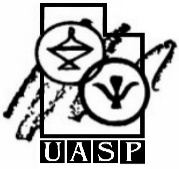 Registration Form for Exhibitors and ContributorsCompany:  								Contact Information:  							Exhibitor InformationIf you would like to exhibit your products and materials, please complete this registration form and we will provide a table for your display._____One day $ 100 	 ____ No exhibitName of person attending:  ______________________________________Contact information: ___________________________________________Exhibitors are not required to pay conference registration fees.Continental breakfast and lunch are included in the exhibition fee.Donation or Contribution of ProductsIf you would like to contribute a product item for the drawing, we will acknowledge that contribution in our program book.  If you are unable to exhibit or donate an item, but would like to help sponsor the conference with a monetary donation, we will also acknowledge that in the program.If possible, please indicate what product you are contributing:  _____________________  Please complete this form and email it to UASPwebsite@gmail.comPayment can be sent via Paypal to UASPwebsite@gmail.com – be sure to include the company name and event name as a note attached to the payment.If you would like to pay via check, please contact us and we will provide mailing instructions.